Lehrerversuch –Sonnenuntergang im Glas – Tyndall-EffektMaterialien: 		Milch, Wasser, Glas, Taschenlampe, TeelöffelDurchführung: 			Das Glas wird zu dreiviertel mit dem Wasser befüllt. Anschließend wird ein halber Teelöffel Milch dazugegeben und kurz umgerührt. Leuchte in einem dunklen Raum mit einer Taschenlampe durch das Glas. Halte die Taschenlampe so, dass das Licht durch das Glas auf dich scheint.Beobachtung:			Auf der Seite von der Taschenlampe sieht das milchige Wasser blau aus. Auf der gegenüberliegenden Seite sieht das milchige Wasser rot aus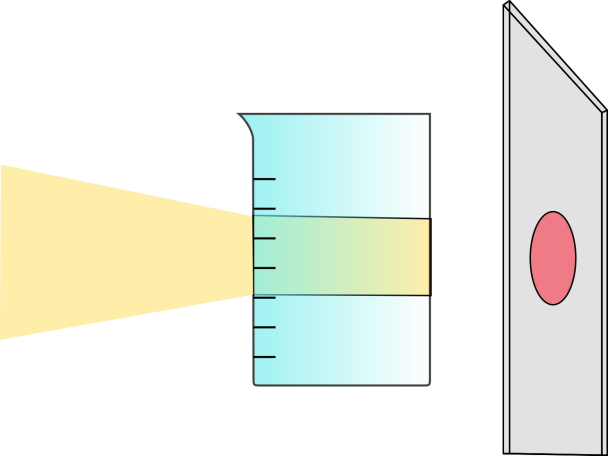 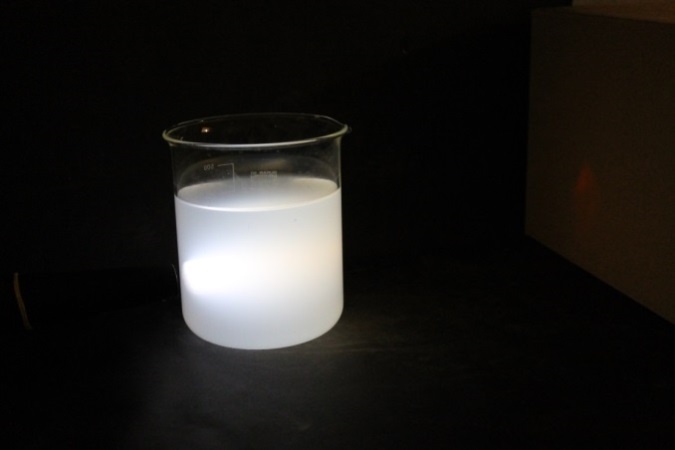 Deutung:			Die Milch streut wie die Luftpartikel im Himmel die unterschiedlichen Farben des Lichts in alle Richtungen. Da blaues Licht stärker gestreut wird als rotes gelangt, nur das rote Licht vollkommen durch das mit Milchwasser gefülltes Glas. Entsorgung:	           	Die Entsorgung des Milchwassers erfolgt im Abguss.Literatur:	H. Schmidkunz, W. Rentsch, Chemische Freihandversuche, Aulis, 2011, S 42.